План проведения викторины:Дисциплина: английский языкДата проведения занятия 31.10-08.11.2022Группа: все группы 2 курсаТема занятия: Викторина «По странам и континентам»Тип занятия: комбинированное, игровое  Время: 90 минутЦель занятия: Способствовать активному вовлечению учащихся в процесс изучения иностранного языка, содействовать повышению познавательной мотивации.Задачи занятия:Обучающие:1.формирование фонетических навыков, навыков устной монологической и диалогической речи, перевода и коммуникации;2.пополнение лексического запаса.Развивающие:1) Развивать творческие способности и познавательный интерес;2) Развивать умение выделять главное при работе с материалом (анализировать и  обобщать полученную информацию, делать выводы на английском языке);3) развивать умение работать фронтально, в малых группах, самостоятельно, придерживаясь временных рамок;Воспитательные:1) Способствовать толерантному отношению к товарищам при работе в группах:2) Способствовать толерантному отношению к народам и странам мира;3) Формировать желание узнавать новое.Образовательная технология (элементы):Коммуникативные, игровые, технология поддержки, личностно–ориентированная технология.Межпредметные связи: литература, социология, география, культура речи.Обеспечение занятия:1) подборка раздаточного материала;3) техническое обеспечение – интерактивная доска.Кабинеты 403, 405Преподаватель: Дрыгваль К.А. Шульц Е.Г. Ход мероприятия:Участвуют 2 команды учащихся, вопросы задает преподаватель (вопросы на экране). Команды отвечают на вопросы по очереди. За каждый правильный ответ команда получает 1 балл.На вопросы 1-10 дается 1 минута. На вопросы 11-17 дается 5 минут.Если команда не может ответить на вопрос, право ответа переходит следующей команде.Побеждает команда, набравшая наибольшие баллы.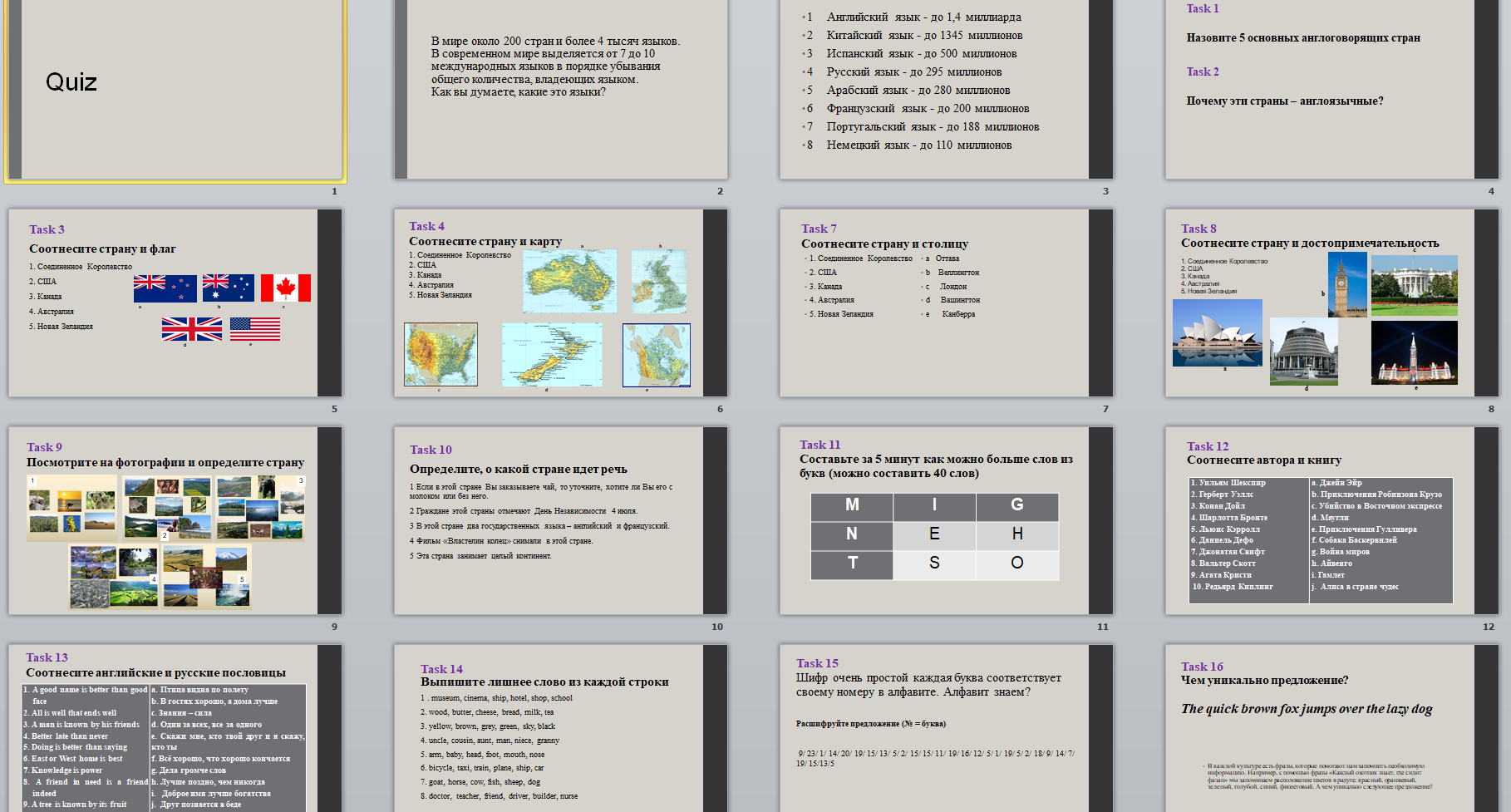 Этапы занятияДеятельность преподавателя и студентовПланируемые образовательные результатыОрганизационный10 минут1) Проверка присутствующих по списку в журнале (преподаватель).2) Выбор капитанов команд (преподаватель).3) Деление учащихся на команды (капитаны).4) Выбор названия команды (учащиеся).5) Определение очередности ответов.Личностные:Осознание языка, в том числе иностранного, как основного средства общения между людьми.Общее представление о мире как многоязычном и политкультурном сообществе.Осознание себя гражданином своей страны.Предметные:Формирование дружелюбного отношения и толерантности к носителям другого языка на основе знакомства с жизнью в других странах, с доступными образцами художественной литературы и искусства.Метапредметные:Развитие умения взаимодействовать с окружающими при выполнении разных ролей.Развитие коммуникативных способностей.Расширение общего лингвистического кругозора.Развитие познавательной, эмоциональной и волевой сфер; формирование мотивации к изучению иностранного языкаОсновной65  минут1) Объяснение целей и задач мероприятия.2) Объяснение правил выполнения заданий викторины (объяснение дается преподавателем).3) Вопросы 1-10 викторины (преподаватель зачитывает вопросы на экране, команды учащихся отвечают по очереди).4) Вопросы 11-17 викторины (преподаватель зачитывает вопросы на экране, команды учащихся отвечают по очереди).5) Преподаватель дополняет ответы команд, исправляет ошибки.Личностные:Осознание языка, в том числе иностранного, как основного средства общения между людьми.Общее представление о мире как многоязычном и политкультурном сообществе.Осознание себя гражданином своей страны.Предметные:Формирование дружелюбного отношения и толерантности к носителям другого языка на основе знакомства с жизнью в других странах, с доступными образцами художественной литературы и искусства.Метапредметные:Развитие умения взаимодействовать с окружающими при выполнении разных ролей.Развитие коммуникативных способностей.Расширение общего лингвистического кругозора.Развитие познавательной, эмоциональной и волевой сфер; формирование мотивации к изучению иностранного языкаЗаключительный10 минут1) Обобщение материала.2) Подсчет баллов, определение победителя.Личностные:Осознание языка, в том числе иностранного, как основного средства общения между людьми.Общее представление о мире как многоязычном и политкультурном сообществе.Осознание себя гражданином своей страны.Предметные:Формирование дружелюбного отношения и толерантности к носителям другого языка на основе знакомства с жизнью в других странах, с доступными образцами художественной литературы и искусства.Метапредметные:Развитие умения взаимодействовать с окружающими при выполнении разных ролей.Развитие коммуникативных способностей.Расширение общего лингвистического кругозора.Развитие познавательной, эмоциональной и волевой сфер; формирование мотивации к изучению иностранного языкаЗадания для самостоятельного выполнения5 минутПреподаватель объясняет задание: составить к следующему занятию информационную листовку, плакат или коллаж с удивительными фактами о любой стране мира (по выбору обучающихся)Личностные:Осознание языка, в том числе иностранного, как основного средства общения между людьми.Общее представление о мире как многоязычном и политкультурном сообществе.Осознание себя гражданином своей страны.Предметные:Формирование дружелюбного отношения и толерантности к носителям другого языка на основе знакомства с жизнью в других странах, с доступными образцами художественной литературы и искусства.Метапредметные:Развитие умения взаимодействовать с окружающими при выполнении разных ролей.Развитие коммуникативных способностей.Расширение общего лингвистического кругозора.Развитие познавательной, эмоциональной и волевой сфер; формирование мотивации к изучению иностранного языка